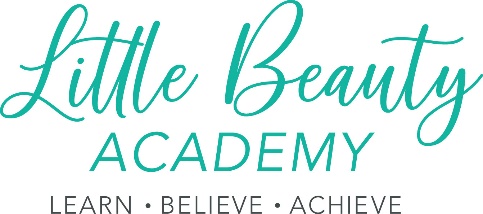 Little Beauty Academy LTD Privacy PolicyThis GDPR policy will explain how our organisation uses the personal data we collect from you when you use our website.Topics:What do we collect?How do we collect your data?How will we use your data?How do we store your data?Marketing.What are your data protection rights?What are cookies?How do we use cookies?How to manage your cookies.Changes to our privacy policy.What data do we collect?Our company collects the following data:Personal Identification Information (Name, DOB, address etc.)Contact information (e-mail address, phone number etc.)How do we collect your data?You directly provide Little Beauty Academy LTD with most of the data we collect. We collect and process data when you:Register online or place an order for any of our products or services.Voluntarily complete a customer survey or provide feedback on any of our message boards or via e-mail.Use or view our website via your browser’s cookies.How will we use your data?Little Beauty Academy collects your data so that we can:Process your order, manage your booking.E-mail you with special offers on other products and services we think you might like.Ensure compliance through a digital consultation platform.How do we store your data?Our company securely stores hard copy data in a lockable unit on site which can only be accessed by senior staff.Industry recognised, secure online platforms.MarketingOur company would like to send you information about products and services of ours that we think you might like.If you have agreed to receive marketing, you may always opt out at a later date.You have the right at any time to stop Little Beauty Academy LTD from contacting you for marketing purposes.What are your protection rights?Little Beauty Academy LTD would like to make sure you are fully aware of all of your data protection rights. Every user is entitled to the following:The right to access – You have the right to request Little Beauty Academy LTD copies of your personal data.The right to rectification – You have the right to request that Little Beauty Academy LTD correct any information you believe is inaccurate. You also have the right to request Little Beauty Academy LTD complete information you believe is incomplete.The right to erasure – You have the right to request that Little Beauty Academy LTD erase your personal data, under certain conditions.The right to restrict processing – You have the right to request that Little Beauty Academy LTD restrict the processing of your personal data, under certain conditions.The right to object to processing – You have the right to object to Little Beauty Academy LTD processing of your personal data, under certain conditions.The right to data portability – You have the right to request that Little Beauty Academy LTD transfer the data that we have collected to another organisation, or directly to you, under certain conditions.If you make a request, we have one month to respond to you. If you would like to exercise any of these rights, please contact us at:E-mail: Littlebeautyacademy@outlook.comPhone: 01992 462884What are cookies?Cookies are text files placed on your computer to collect standard internet log information and visitor behaviour information. When you visit our website, we may collect information from you automatically through cookies or similar technology.For further information, visit allaboutcookies.org.How do we use cookies?Little Beauty Academy LTD uses cookies in a range of ways to improve your experience on our website, including:Understanding how you use our website.Understanding preferences to tailor your experience.How to manage your cookiesYou can set your browser not to accept cookies. However, in a few cases, some of our website features may not work as a result.Changes to our privacy policyLittle Beauty Academy LTD keeps its privacy policy under annual review. Related policies and procedures:This policy statement should be read alongside our organisational policies and procedures including: Little Beauty Academy LTD code of behaviour for contracted staff and volunteers.Little Beauty Academy LTD equality and diversity policy.Little Beauty Academy LTD social media Policy.Little Beauty Academy LTD anti-bullying Policy.